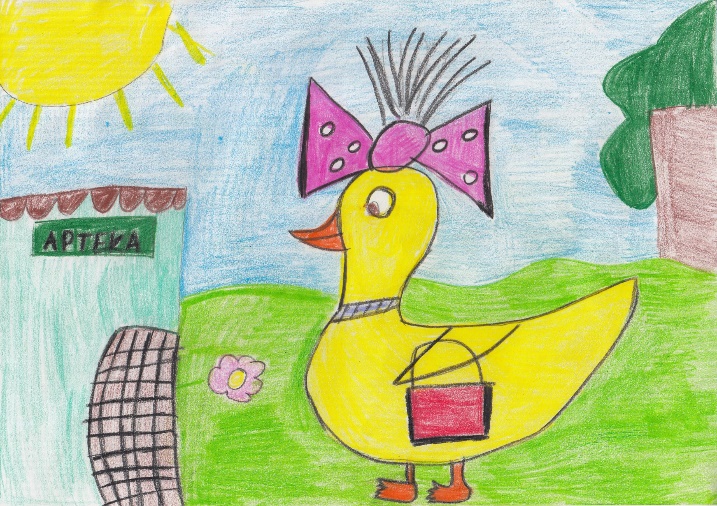 Regulamin Ogólnopolskiego Konkursu Plastycznego  „Bohaterowie wierszy poetów polskich”I Informacje ogólne1. Organizatorem konkursu jest:Przedszkole Miejskie Nr 146ul. Gustawa Morcinka 393-217 Łódźtel. 42 643 88 21Cele konkursu:Wprowadzenie dziecka w świat literatury dziecięcej.Budzenie zaciekawienia książką Przekazywanie za pośrednictwem literatury wartości moralnych - uczenie myślenia 
i wartości moralnych, odróżnianie dobra od złarozwijanie inwencji twórczej dzieciUczestnicy: dwie kategorie wiekowedzieci 3 - 4 - letniedzieci 5-6 - letnieRegulamin:Prace należy wykonać indywidualnie.Technika wykonania pracy jest dowolna (z wyjątkiem materiałów sypkich).Praca powinna przedstawiać bohaterów wierszy poetów polskich.Format prac A4.Z jednej placówki można nadesłać maksymalnie 2 prace, po jednej z każdej kategorii wiekowej.Prace należy opisać według wzoru (z tyłu pracy):Imię i nazwisko oraz wiek autora pracy,Imię i nazwisko nauczyciela, pod kierunkiem którego została wykonana pracaAdres placówki, e-mailAdres mailowy nauczycielaPrace nie posiadające metryczki nie będą oceniane przez jury.Do pracy należy dołączyć oświadczenie rodziców wg wzoru – zał. Nr 1 oraz zgodę nauczyciela na przetwarzanie danych osobowych – zał. Nr 2. 
Prace bez zgody rodziców i nauczycieli nie będą brane pod uwagę.Termin nadsyłania prac do 13.10.2023r.Zgłoszenie prac na konkurs jest równoznaczne z wyrażeniem zgody na publikację danych osobowych i przekazaniem praw autorskich do nich na rzecz organizatora oraz do prezentacji prac na  wystawie w naszej placówce. Dane osobowe uczestników będą wykorzystane wyłącznie w celu wyłonienia zwycięzców i przyznania nagród.Nadesłane prace pozostają do dyspozycji organizatorów konkursu.Rozstrzygnięcie konkursu nastąpi 27 października 2023r. Lista laureatów będzie dostępna na stronie internetowej przedszkola www.pm146.szkoly.lodz.pl 
i blizejprzedszkola.plNagrody, dyplomy, podziękowania dla laureatów zostaną wysłane pocztą. Nauczycieli zainteresowanych otrzymaniem podziękowania za udział w konkursie prosimy o dołączenie adresu e-mail lub podpisanej koperty A4 ze znaczkiem.Nadesłane prace zostaną zaprezentowane na wystawie pokonkursowej w Przedszkolu Miejskim nr 146 w Łodzi.Organizator zastrzega sobie prawo do rozstrzygnięcia kwestii spornych.Dodatkowe informacje na temat konkursu można uzyskać u Koordynatora konkursu - Beaty Gorzkiewicz pod numerem telefonu: 506 52 77 11, b.gorzkiewicz@pm146.elodz.edu.pl.